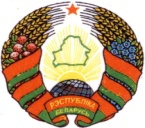 РАШЭННЕ                                                               РЕШЕНИЕ   28 декабря 2023 г. № 65-1аг. Палыкавічы                                                        аг. ПолыковичиО сельском бюджете на 2024 год                                                                                                                                           На основании пункта 3 статьи 100 Бюджетного кодекса Республики Беларусь, подпункта 1.2 пункта 1 статьи 17 Закона Республики Беларусь от       4 января 2010 г. № 108-З «О местном управлении и самоуправлении в Республике Беларусь» Полыковичский сельский Совет депутатов РЕШИЛ:1. Утвердить бюджет сельского Совета (далее – сельсовет) на 2024 год по расходам в сумме 458 953,00 белорусского рубля (далее – рубль) исходя из прогнозируемого объема доходов в сумме 458 953,00 рубля.Установить максимальный размер дефицита бюджета сельсовета на конец года в сумме 0 (ноль) рублей.2. Установить на 2024 год:доходы бюджета сельсовета в сумме 458 953,00 рубля согласно приложению 1;расходы бюджета сельсовета в сумме 458 953,00 рубля по функциональной классификации расходов бюджета по разделам, подразделам и видам согласно приложению 2;распределение бюджетных назначений по распорядителям бюджетных средств бюджета сельсовета в соответствии с ведомственной классификацией расходов бюджета сельсовета и функциональной классификацией расходов бюджета согласно приложению 3;перечень государственных программ и подпрограмм, финансирование которых предусматривается за счет средств бюджета сельсовета, в разрезе ведомственной классификации расходов бюджета сельсовета и функциональной классификации расходов бюджета согласно приложению 4.3. Установить размер оборотной кассовой наличности по бюджету сельсовета на 1 января 2025 г. в сумме 2 363,00 рубля.4. Передать в 2024 году из бюджета сельсовета в районный бюджет иные межбюджетные трансферты в сумме 160 600,00 рубля.5. Создать в 2024 году в расходной части бюджета сельсовета резервный фонд Полыковичского сельского исполнительного комитета (далее – сельисполком) и установить его в размере 3 099,00 рубля.6. Сельисполкому принять меры, необходимые для реализации настоящего решения.7. Настоящее решение вступает в силу с 1 января 2024 г.Заместитель председателя  Полыковичского сельского Совета депутатов	                                                   В.Г. Силенков                                                                 Приложение 1к решению Полыковичскогосельского Совета депутатов28.12.2023 № 65-1ДОХОДЫ бюджета сельсовета Приложение 2к решению Полыковичскогосельского Совета депутатов28.12.2023 № 65-1РАСХОДЫ бюджета сельсовета по функциональной классификации расходов бюджета по разделам,подразделам и видамПриложение 3к решению Полыковичскогосельского Совета депутатов28.12.2023 № 65-1РАСПРЕДЕЛЕНИЕ бюджетных назначений пораспорядителям бюджетных средств бюджета сельсовета в соответствиис ведомственной классификацией расходов бюджета сельсовета и функциональной классификацией расходов бюджета  Приложение 4к решению Полыковичскогосельского Совета депутатов28.12.2023 № 65-1ПЕРЕЧЕНЬ государственных программ и подпрограмм, финансирование которых предусматривается за счет средств бюджета сельсовета, в разрезе ведомственной классификации расходов бюджета сельсовета и функциональной классификации расходов бюджетаНаименованиеГруппаПодгруппаВидРазделПодразделСумма, рублейНАЛОГОВЫЕ ДОХОДЫ1000000265 379,00Налоги на доходы и прибыль110000099 846,00Налоги на доходы, уплачиваемые физическими лицами111000099 846,00Подоходный налог с физических лиц111010099 846,00Налоги на собственность1300000155 370,00Налоги на недвижимое имущество131000046 093,00Земельный налог131080046 093,00Налоги на остаточную стоимость имущества1320000109 277,00Налог на недвижимость1320900109 277,00Налоги на товары (работы, услуги)1400000480,00Сборы за пользование товарами (разрешения на их использование), осуществление деятельности1440000480,00Специальные сборы, пошлины1441900480,00Другие налоги, сборы (пошлины) и другие налоговые доходы16000009 683,00Другие налоги, сборы (пошлины) и другие налоговые доходы16100009 683,00Государственная пошлина16130009 683,00НЕНАЛОГОВЫЕ ДОХОДЫ3000000177 378,00Доходы от осуществления приносящей доходы деятельности3200000176 698,00Доходы от сдачи в аренду имущества, находящегося в государственной собственности321000015 846,00Доходы от сдачи в аренду земельных участков321400015 846,00Доходы от осуществления приносящей доходы деятельности и компенсации расходов государства323000010 852,00Доходы от осуществления приносящей доходы деятельности323450054,00Компенсации расходов государства323460010 798,00Доходы от реализации государственного имущества, кроме средств от реализации принадлежащего государству имущества в соответствии с законодательством о приватизации 3240000150 000,00Доходы от продажи земельных участков в частную собственность гражданам, негосударственным юридическим лицам, собственность иностранным государствам, международным организациям3244900150 000,00Штрафы, удержания3300000680,00Штрафы, удержания3310000680,00Штрафы3315100680,00БЕЗВОЗМЕЗДНЫЕ ПОСТУПЛЕНИЯ400000016 196,00Безвозмездные поступления от других бюджетов бюджетной системы Республики Беларусь430000016 196,00Текущие безвозмездные поступления от других бюджетов бюджетной системы Республики Беларусь431000016 196,00Дотации431600016 196,00ВСЕГО доходов0000000458 953,00НаименованиеРазделПодразделВидСумма, рублейОБЩЕГОСУДАРСТВЕННАЯ ДЕЯТЕЛЬНОСТЬ010000340 068,00Государственные органы общего назначения010100175 930,00Органы местного управления и самоуправления010104175 930,00Резервные фонды0109003 099,00Резервные фонды местных исполнительных и распорядительных органов0109043 099,00Другая общегосударственная деятельность011000439,00Иные общегосударственные вопросы011003439,00Межбюджетные трансферты011100160 600,00Трансферты бюджетам других уровней 011101160 600,00НАЦИОНАЛЬНАЯ ЭКОНОМИКА04000027 408,00Другая деятельность в области национальной экономики04100027 408,00Имущественные отношения, картография и геодезия04100227 408,00ЖИЛИЩНО-КОММУНАЛЬНЫЕ УСЛУГИ И ЖИЛИЩНОЕ СТРОИТЕЛЬСТВО06000091 477,00Благоустройство населенных пунктов06030091 477,00ВСЕГО расходов000000458 953,00НаименованиеГлаваРазделПодразделВидСумма, рублейПолыковичский сельский исполнительный комитет010000000458 953,00ОБЩЕГОСУДАРСТВЕННАЯ ДЕЯТЕЛЬНОСТЬ010010000340 068,00Государственные органы общего назначения010010100175 930,00Органы местного управления и самоуправления010010104175 930,00Резервные фонды0100109003 099,00Резервные фонды  местных исполнительных и распорядительных органов0100109043 099,00Другая общегосударственная деятельность010011000439,00Иные общегосударственные вопросы010011003439,00Межбюджетные трансферты010011100160 600,00Трансферты бюджетам других уровней010011101160 600,00НАЦИОНАЛЬНАЯ ЭКОНОМИКА01004000027 408,00Другая деятельность в области национальной экономики01004100027 408,00Имущественные отношения, картография и геодезия01004100227 408,00ЖИЛИЩНО-КОММУНАЛЬНЫЕ УСЛУГИ И ЖИЛИЩНОЕ СТРОИТЕЛЬСТВО01006000091 477,00Благоустройство населенных пунктов01006030091 477,00ВСЕГО расходов010000000458 953,00Наименование государственной программы, подпрограммыНаименование раздела по функциональной классификации расходовНаименование раздела по функциональной классификации расходовРаспорядитель средствОбъем финансирова-ния, рублей1. Государственная программа «Комфортное жилье и благоприятная среда» на 2021 - 2025 годы, утвержденная  постановлением Совета Министров Республики Беларусь от 28 января 2021 г. № 50:подпрограмма 2 «Благоустройство»Жилищно-коммунальные услуги и жилищное строительствоЖилищно-коммунальные услуги и жилищное строительствоПолыковичский сельский исполнительный комитет89 977,00Итого по программеИтого по программеИтого по программеИтого по программе89 977,002. Государственная программа «Земельно-имущественные отношения, геодезическая и картографическая деятельность» на 2021-2025 годы, утвержденная постановлением  Совета Министров Республики Беларусь от 29 января 2021 г. № 552. Государственная программа «Земельно-имущественные отношения, геодезическая и картографическая деятельность» на 2021-2025 годы, утвержденная постановлением  Совета Министров Республики Беларусь от 29 января 2021 г. № 55Национальная экономикаПолыковичский сельский исполнительный комитет27 408,00Итого по программеИтого по программе27 408,003.Государственная программа «Увековечение памяти о погибших при защите Отечества» на 2021-2025 годы, утвержденная постановлением Совета Министров Республики Беларусь от 26 февраля  2021г. № 1173.Государственная программа «Увековечение памяти о погибших при защите Отечества» на 2021-2025 годы, утвержденная постановлением Совета Министров Республики Беларусь от 26 февраля  2021г. № 117Жилищно-коммунальные услуги и жилищное строительствоПолыковичский сельский исполнительный комитет1 500,00Итого по программеИтого по программе1 500,00ВСЕГОВСЕГО118 885,00